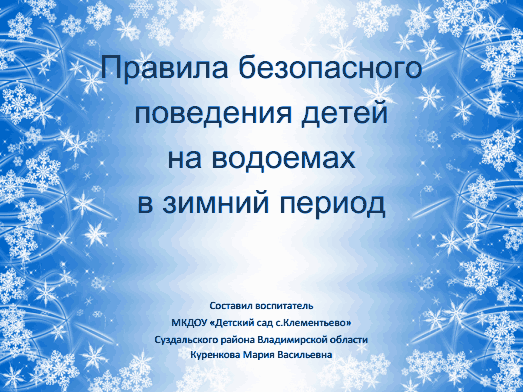 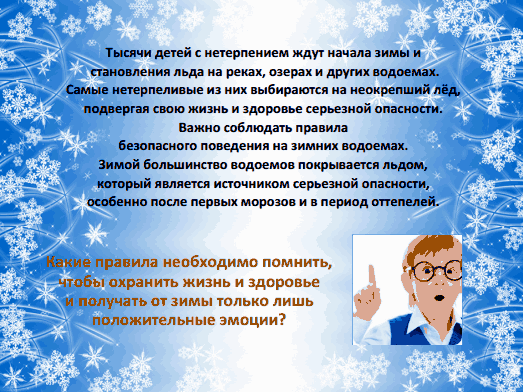 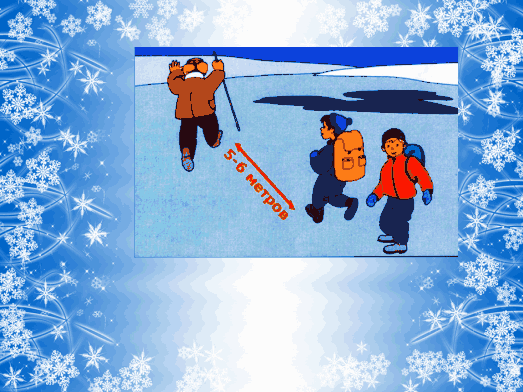 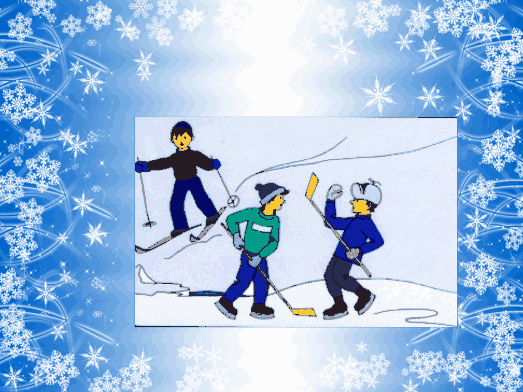 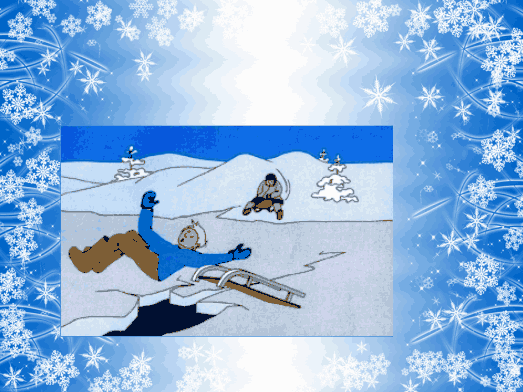 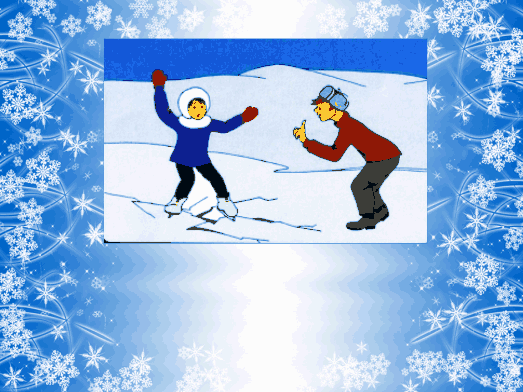 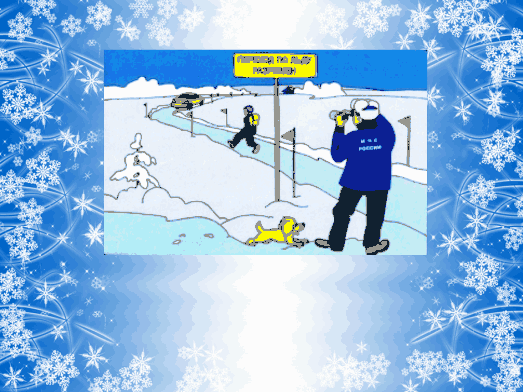 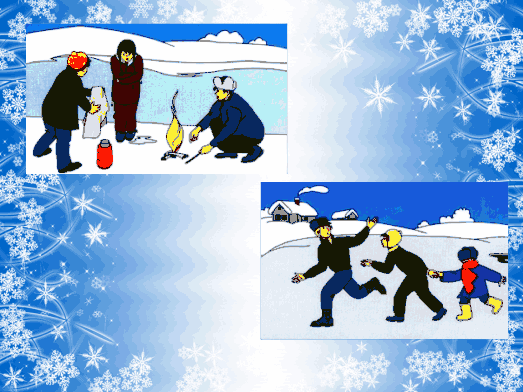 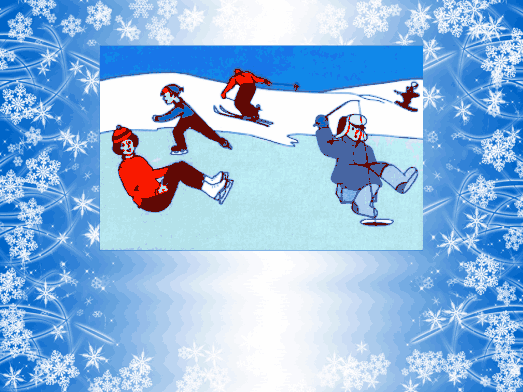 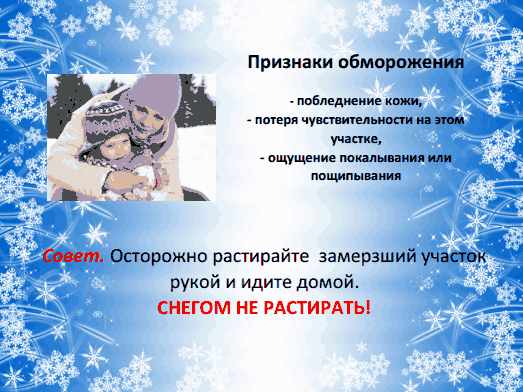 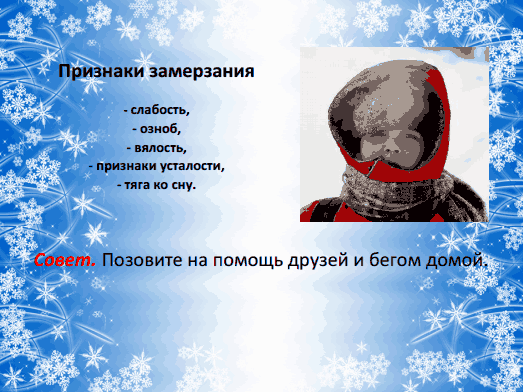 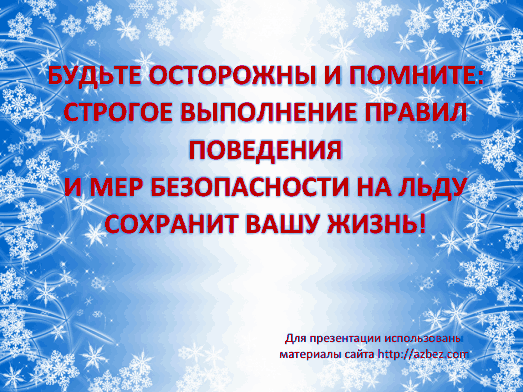 Загрузка... 